Stari trg pri Ložu, 3. 4. 2017Vabilo na regijsko tekmovanje vKONSTRUKTORSTVU IN TEHNOLOGIJAH OBDELAVV petek, 07. 04. 2017, bo na Osnovni šoli heroja Janeza Hribarja Stari trg pri Ložu potekalo tekmovanje v konstruktorstvu in tehnologijah obdelav za Notranjsko in Primorsko regijo.Potek:14.00 - 14.30 - prihod tekmovalcev in potrditev prijave 14.30 – otvoritev tekmovanja14.45 - 15.00 - razporeditev učencev po prostorih, v katerih bo potekalo                          tekmovanje in sestanek s  komisijami 15.00 - 17.15 – tekmovanje, odmor za malico, druženje17.30 – razglasitev rezultatov, zaključekKONSTRUKTORSTVO K1 Konstruiranje z Lego gradniki za predšolske otroke in 1. triletje osnovne šole -      največ 3 tekmovalci iz šole. K2. Konstruiranje s poljubno konstrukcijsko zbirko za učence 2. triletja osnovne šole -       največ 2 tekmovalca iz šole. K3. Reševanje problema s konstrukcijsko zbirko (Fischer, Lego,...) za učence        3. triletja - največ 2 tekmovalca iz šole. K4. Reševanje problema z elektronsko zbirko - največ 2 tekmovalca iz šole. K5. Izdelava tehnične in tehnološke dokumentacije s programom Cici CAD -                       največ 2  tekmovalca iz šole. K6. Modeliranje s programom  Google Sketchup - največ 2 tekmovalca iz šole. TEHNOLOGIJA OBDELAV T1. Izdelava izdelka iz papirja (2. triletje) - največ 2 tekmovalca iz šole. T2. Izdelava izdelka iz lesa z uporabo električnega orodja -                                                                največ 1 ekipa (z 2 tekmovalcema) iz šole. T3. Izdelava izdelka iz umetne mase - največ 2 tekmovalca iz šole. T4. Izdelava izdelka iz kovine - največ 1 ekipa (z 2 tekmovalcema) iz šole. T5. Projektno delo (poleg izdelka vsebuje tudi kompleksno predstavitev) -                                               ni omejitevD1. Iz učenčeve domače delavnice - ni omejitev. Vsem tekmovalcem želimo uspešno delo in veliko inovativnosti in ustvarjalnosti pri delu. Ravnateljica 								Vodja tekmovanja	Sonja Jozelj 								Andreja Ravšelj	                                                                            								  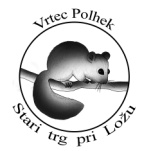 Osnovna šola heroja Janeza HribarjaCesta Notranjskega odreda 321386 Stari trg pri Ložu	tel: 01 707 12 50,   fax:  01 707 12  60os.h-janeza-hribarja@guest.arnes.siTEKMOVANJE BO POTEKALO V SKLADU S PRAVILNIKOM O TEKMOVANJU IZ ZNANJA KONSTRUKTORSTVA IN TEHNOLOGIJE OBDELAV.PRI VSEH PANOGAH, KJER JE POTREBNA OSEBNA ZAŠČITA, LE TO TEKMOVALCI PRINESEJO S SEBOJ. TEKMOVALCEM, BREZ USTREZNE OSEBNE ZAŠČITE, SE NE BO DOVOLILO PRISTOPITI K TEKMOVANJU.     PREGLED RAZPISANIH TEKMOVALNIH PODROČIJ IN OMEJITEV UDELEŽBE na regijskem nivoju 